Информация о режиме работы прививочного кабинета для вакцинации граждан против новой коронавирусной инфекции COVID-19И.о.главного врача                                                                                               Л.И.АлександроваБЮДЖЕТНОЕ УЧРЕЖДЕНИЕЗДРАВООХРАНЕНИЯ УДМУРТСКОЙ РЕСПУБЛИКИ «ВАВОЖСКАЯРАЙОННАЯ БОЛЬНИЦА МИНИСТЕРСТВА ЗДРАВООХРАНЕНИЯ УДМУРТСКОЙ РЕСПУБЛИКИ»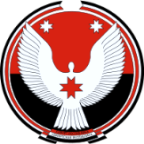 «УДМУРТ ЭЛЬКУНЫСЬ ТАЗАЛЫКЕЗ УТЁНЪЯ МИНИСТЕРСТВОЛЭН ВАВОЖ ЁРОСЫСЬ ЭМЪЮРТЭЗ» УДМУРТ ЭЛЬКУНЫСЬ КОНЬДЭТЭН ВОЗИСЬКИСЬ ТАЗАЛЫКЕЗ УТЁНЪЯ УЖЪЮРТ БЮДЖЕТНОЕ УЧРЕЖДЕНИЕЗДРАВООХРАНЕНИЯ УДМУРТСКОЙ РЕСПУБЛИКИ «ВАВОЖСКАЯРАЙОННАЯ БОЛЬНИЦА МИНИСТЕРСТВА ЗДРАВООХРАНЕНИЯ УДМУРТСКОЙ РЕСПУБЛИКИ»«УДМУРТ ЭЛЬКУНЫСЬ ТАЗАЛЫКЕЗ УТЁНЪЯ МИНИСТЕРСТВОЛЭН ВАВОЖ ЁРОСЫСЬ ЭМЪЮРТЭЗ» УДМУРТ ЭЛЬКУНЫСЬ КОНЬДЭТЭН ВОЗИСЬКИСЬ ТАЗАЛЫКЕЗ УТЁНЪЯ УЖЪЮРТ 42731, УР, с. Вавож, пер. Зеленый, д. 7, ОКПО 01958656, ОГРН 1021800916730ИНН/КПП 1803002656/182101001тел.: (34155) 2-16-30, факс: (34155) 2-15-30Е-mail: muzvchrb@yandex.ru, muzvchrb@udm.net 42731, УР, с. Вавож, пер. Зеленый, д. 7, ОКПО 01958656, ОГРН 1021800916730ИНН/КПП 1803002656/182101001тел.: (34155) 2-16-30, факс: (34155) 2-15-30Е-mail: muzvchrb@yandex.ru, muzvchrb@udm.net 42731, УР, с. Вавож, пер. Зеленый, д. 7, ОКПО 01958656, ОГРН 1021800916730ИНН/КПП 1803002656/182101001тел.: (34155) 2-16-30, факс: (34155) 2-15-30Е-mail: muzvchrb@yandex.ru, muzvchrb@udm.net От 26.07.2022г № __________          На №09888/11-13 от 25.07.2022гУправление лечебно-профилактической помощи населению МЗ УР№ п/пДни неделиРежим дня1Понедельник08.00 – 16.002Вторник 08.00 – 16.003Среда 08.00 – 16.004Четверг08.00 – 16.005Пятница 08.00 – 16.006Суббота 08.00 – 12.00